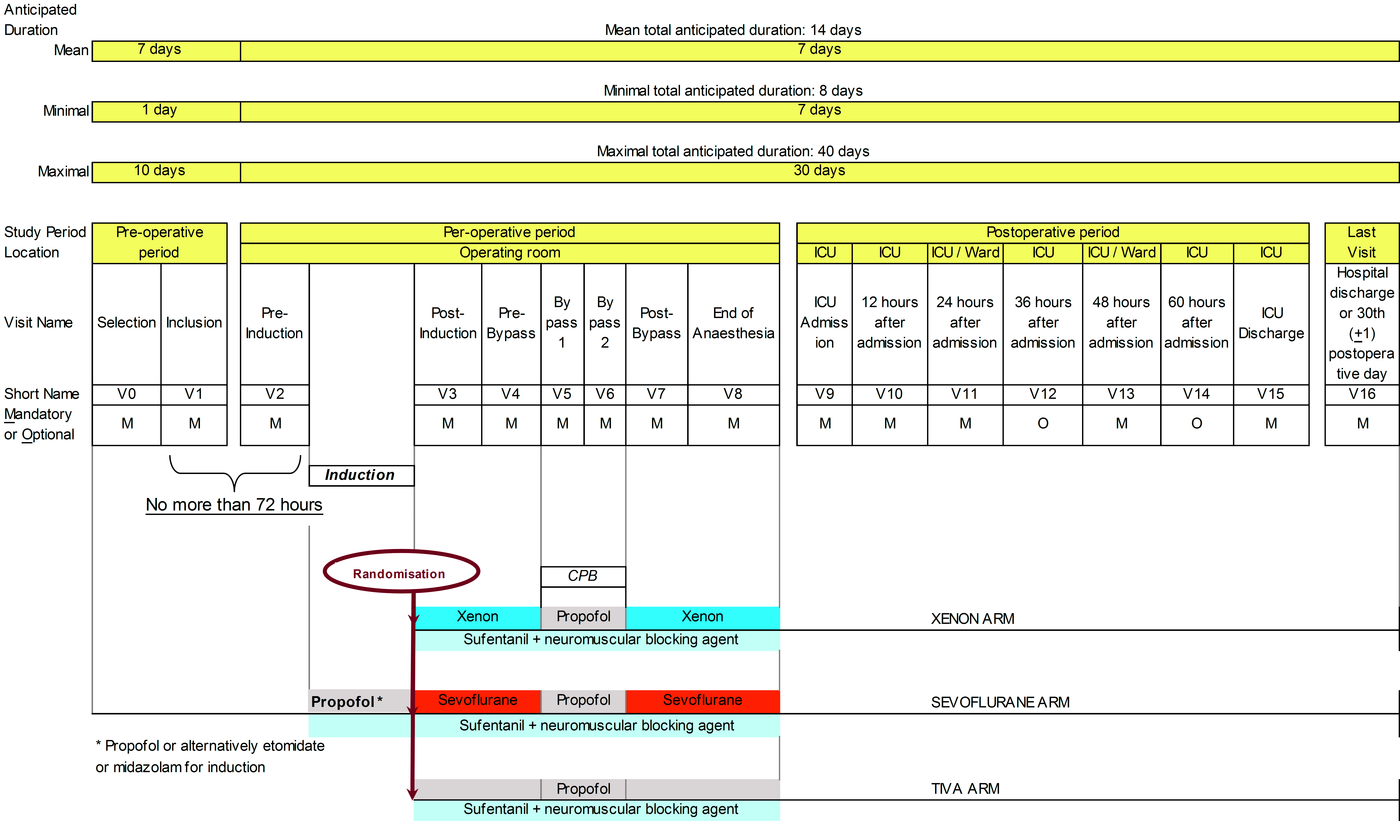 Supplemental Figure 1. Flowchart of study treatments and visits.Patient participation in the study was anticipated to be between 8 and 40 days. Patients were included in the study no more than 72 hours before surgery. Following induction of anesthesia with propofol, the randomized anesthesia method was used for the CABG surgery. For all patients, propofol anesthesia was used during CPB. Refer to the flowchart in the table in Supplementary Digital Content 1 for the procedures and evaluations performed at each visit.